       Backwaren                                    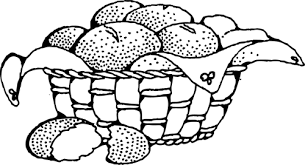 Preisliste Cafeteria                                                           Brötchen                    A0,50€Vollkornbrötchen    A,G,K0,65€Brot                            A(Scheibe)0,35€Vollkornbrot             A,E,F,G,K(Scheibe)0,35€Croissant                   A,C,H,F       1,00€Croissant gefüllt     A,C,H,F,I,J1,30€Brezel                        A,F,G,K1,00€Butterbrezel1,10€Torte (Stück)2,50€Kuchen(Stück)2,20€